Σας ενημερώνουμε, ότι η μαθητική φωτογράφηση έχει προγραμματιστεί για το σχολικό έτος 2023-24 ως εξής, υπό την αιγίδα του Συλλόγου Γονέων και Κηδεμόνων του σχολείου:7 ΝΟΕΜΒΡΙΟΥ 2023, τάξεις Α΄,Β΄, και Γ΄.8 ΝΟΕΜΒΡΙΟΥ 2023, τάξεις Δ΄,Ε΄και ΣΤ΄.Οι υπεύθυνες δηλώσεις θα υποβληθούν ηλεκτρονικά στον Σύλλογο Γονέων και Κηδεμόνων.Με εκτίμησηΗ ΔΙΕΥΘΥΝΤΡΙΑΧΑΝΙΩΤΗ ΜΑΡΟΥΣΩ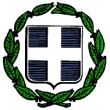 ΕΛΛΗΝΙΚΗ   ΔΗΜΟΚΡΑΤΙΑΥΠΟΥΡΓΕΙΟ ΠΑΙΔΕΙΑΣ, ΕΡΕΥΝΑΣ ΚΑΙ ΘΡΗΣΚΕΥΜΑΤΩΝΠΕΡΙΦ/ΚΗ  Δ/ΝΣΗ  Α/ΘΜΙΑΣ &  Β/ΘΜΙΑΣ ΕΚΠ/ΣΗΣ ΑΤΤΙΚΗΣΔΙΕΥΘΥΝΣΗ Π.Ε.  Δ΄ ΑΘΗΝΑΣ                  2ο Δημοτικό Σχολείο Γλυφάδας Γλυφάδα, 29/09/2023Αρ. Πρωτ.:561Γλυφάδα, 29/09/2023Αρ. Πρωτ.:561ΕΛΛΗΝΙΚΗ   ΔΗΜΟΚΡΑΤΙΑΥΠΟΥΡΓΕΙΟ ΠΑΙΔΕΙΑΣ, ΕΡΕΥΝΑΣ ΚΑΙ ΘΡΗΣΚΕΥΜΑΤΩΝΠΕΡΙΦ/ΚΗ  Δ/ΝΣΗ  Α/ΘΜΙΑΣ &  Β/ΘΜΙΑΣ ΕΚΠ/ΣΗΣ ΑΤΤΙΚΗΣΔΙΕΥΘΥΝΣΗ Π.Ε.  Δ΄ ΑΘΗΝΑΣ                  2ο Δημοτικό Σχολείο Γλυφάδας ΕΛΛΗΝΙΚΗ   ΔΗΜΟΚΡΑΤΙΑΥΠΟΥΡΓΕΙΟ ΠΑΙΔΕΙΑΣ, ΕΡΕΥΝΑΣ ΚΑΙ ΘΡΗΣΚΕΥΜΑΤΩΝΠΕΡΙΦ/ΚΗ  Δ/ΝΣΗ  Α/ΘΜΙΑΣ &  Β/ΘΜΙΑΣ ΕΚΠ/ΣΗΣ ΑΤΤΙΚΗΣΔΙΕΥΘΥΝΣΗ Π.Ε.  Δ΄ ΑΘΗΝΑΣ                  2ο Δημοτικό Σχολείο Γλυφάδας ΕΛΛΗΝΙΚΗ   ΔΗΜΟΚΡΑΤΙΑΥΠΟΥΡΓΕΙΟ ΠΑΙΔΕΙΑΣ, ΕΡΕΥΝΑΣ ΚΑΙ ΘΡΗΣΚΕΥΜΑΤΩΝΠΕΡΙΦ/ΚΗ  Δ/ΝΣΗ  Α/ΘΜΙΑΣ &  Β/ΘΜΙΑΣ ΕΚΠ/ΣΗΣ ΑΤΤΙΚΗΣΔΙΕΥΘΥΝΣΗ Π.Ε.  Δ΄ ΑΘΗΝΑΣ                  2ο Δημοτικό Σχολείο Γλυφάδας ΠΡΟΣ:Γονείς και ΚηδεμόνεςΜαθητών /τριών Α΄,Β΄,Γ΄,Δ΄,Ε΄& ΣΤ΄τάξεων του σχολείουΓονείς και ΚηδεμόνεςΜαθητών /τριών Α΄,Β΄,Γ΄,Δ΄,Ε΄& ΣΤ΄τάξεων του σχολείουΠΡΟΣ:Γονείς και ΚηδεμόνεςΜαθητών /τριών Α΄,Β΄,Γ΄,Δ΄,Ε΄& ΣΤ΄τάξεων του σχολείουΓονείς και ΚηδεμόνεςΜαθητών /τριών Α΄,Β΄,Γ΄,Δ΄,Ε΄& ΣΤ΄τάξεων του σχολείουΘΕΜΑ:«ΜΑΘΗΤΙΚΗ ΦΩΤΟΓΡΑΦΗΣΗ»